The front of the shirt will have the logo below and the back of the shirts will have the school’s name with list of all swimmers sent by coaches to Mike via a Hy-Tek Roster by Friday, May 12, 2023 by 5:00 pm.. (owensmi@lc-ps.org and lcnswim@yahoo.com)                                                                The T-shirts will be short sleeves. The T-shirt color will be WHITE shirts with blue and red imprints. The front of the shirt will have the following logo:DESIGN: 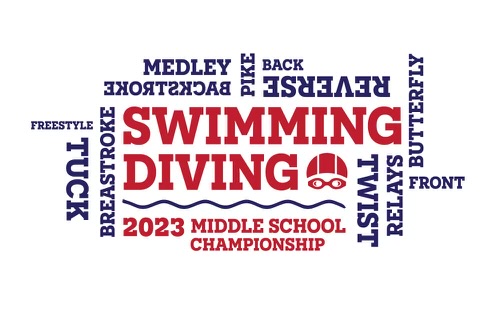 Shirt order forms are due Friday, May 12, 2023, by 5:00 pm. Please fill out the information below and return with a Hy-Tek Roster. Please send your T-shirt order form to Mike so he can make sure we have the proper split of shirts between the 2 meets. A few extra shirts will be ordered, but not many. Please ask your swimmers to complete the form below so you can keep track of your order. Please submit 1 order form from each team. Payment will be required to receive your Team shirts. Order form slip is due by Friday, May 12, 2023, by 5:00 pm. T-shirts will not be delivered until payment is received.  (Don’t forget to ask your parents!)Team Name _______________________________________________________Swimmer’s Name _______________________________________________________7th & 8th Grader’s					6th GradersShirt Size: Adult sizes                 TOTAL                  Shirt Size: Adult sizes          TOTAL   Short Sleeve 	T-Shirt					Short Sleeve 	T-ShirtSmall     Qty_____ x $18.00 = __________		Small     Qty_____ x $18.00 = _________Medium Qty_____ x $18.00 = __________		Medium Qty_____ x $18.00 = _________Large     Qty_____ x $18.00 = __________		Large     Qty_____ x $18.00 = _________X-Large  Qty_____ x $18.00 = __________		X-Large  Qty_____ x $18.00 = ________2XL         Qty_____ x $20.00 = __________	2XL         Qty_____ x $20.00 = ________Shirt Size: Youth sizes                 		            Shirt Size: Youth sizes             Short Sleeve 	T-Shirt					Short Sleeve 	T-ShirtMedium Qty_____ x $18.00 = __________		Medium Qty_____ x $18.00 = _________Large Qty_____ x $18.00 = __________		Large	   Qty_____ x $18.00 = _________                   	       Total for order  =__________Grand Total = $ _________Please make a check or money order Payable to: LCN Swim Team or Pay cash. Thank you!				